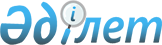 Жер учаскелеріне қауымдық сервитутты белгілеу туралыҚарағанды облысы Жаңаарқа ауданының әкімдігінің 2020 жылғы 17 қарашадағы № 126/02 қаулысы. Қарағанды облысының Әділет департаментінде 2020 жылғы 23 қарашада № 6096 болып тіркелді
      Қазақстан Республикасының 2003 жылғы 20 маусымдағы Жер Кодексінің 17 бабына, 69-бабының 4 тармағына, Қазақстан Республикасының 2001 жылғы 23 қаңтардағы "Қазақстан Республикасындағы жергілікті мемлекеттік басқару және өзін-өзі басқару туралы" Заңына сәйкес және заңды тұлғалардың өтініштерін қарай келе, аудан әкімдігі ҚАУЛЫ ЕТЕДІ:
      1. Жаңаарқа ауданының аумағында пайдалы кен қазбаларын барлау үшін, жер және табиғатты қорғау заңнамасының талаптарын сақтауымен 6 (алты) жыл пайдалану мерзімімен келесі жер учаскелеріне қауымдық сервитут белгіленсін:
      1) "Saryarka Cold" жауапкершілігі шектеулі серіктестігіне жалпы көлемі - 7082,0 гектар жер учаскелеріне;
      2) "Горно Энерго Сервис" жауапкершілігі шектеулі серіктестігіне жалпы көлемі - 942,1 гектар жер учаскелеріне;
      3) "G-Gold" жауапкершілігі шектеулі серіктестігіне жалпы көлемі - 469,9 гектар жер учаскелеріне.
      2. "Жаңаарқа ауданының жер қатынастары бөлімі" мемлекеттік мекемесі осы қаулыдан туындайтын шараларды қабылдасын.
      3. Осы қаулының орындалысына бақылау жасау аудан әкімінің орынбасары Ғ.Төлеуовке жүктелсін.
      4. Осы қаулы оның алғаш ресми жарияланған күнінен бастап қолданысқа енгізіледі.
					© 2012. Қазақстан Республикасы Әділет министрлігінің «Қазақстан Республикасының Заңнама және құқықтық ақпарат институты» ШЖҚ РМК
				
      Жаңаарқа ауданының әкімі

Ю. Беккожин
